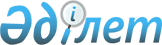 Об определении размера и порядка оказания жилищной помощи в Бескарагайском районеРешение Бескарагайского районного маслихата области Абай от 19 марта 2024 года № 14/5-VIII. Зарегистрировано Департаментом юстиции области Абай 29 марта 2024 года № 242-18
      В соответствии с пунктом 5 статьи 97 Закона Республики Казахстан "О жилищных отношениях", подпунктом 15) пункта 1 статьи 6 Закона Республики Казахстан "О местном государственном управлении и самоуправлении в Республике Казахстан", Приказом Министра промышленности и строительства Республики Казахстан от 8 декабря 2023 года № 117 "Об утверждении Правил предоставления жилищной помощи" (зарегистрирован в Реестре государственной регистрации нормативных правовых актов под № 33763) Бескарагайский районный маслихат РЕШИЛ:
      1. Определить размер и порядок оказания жилищной помощи в Бескарагайском районе, согласно приложению 1 к настоящему решению.
      2. Признать утратившими силу некоторые решения Бескарагайского районного маслихата, согласно приложению 2 к настоящему решению.
      3. Настоящее решение вводится в действие по истечении десяти календарных дней после дня его первого официального опубликования.  Размер и порядок оказания жилищной помощи в Бескарагайском районе
      1. Жилищная помощь предоставляется за счет средств местного бюджета малообеспеченным семьям (гражданам) проживающим в Бескарагайском районе, постоянно зарегистрированным и проживающим в жилище, которое находится на праве собственности как единственное жилище на территории Республики Казахстан, а также нанимателям (поднанимателям) жилища из государственного жилищного фонда и жилища, арендованного местным исполнительным органом в частном жилищном фонде, на оплату:
      расходов на управление объектом кондоминиума и содержание общего имущества объекта кондоминиума, в том числе капитальный ремонт общего имущества объекта кондоминиума;
      потребления коммунальных услуг и услуг связи в части увеличения абонентской платы за телефон, подключенный к сети телекоммуникаций;
      расходов за пользование жилищем из государственного жилищного фонда и жилищем, арендованным местным исполнительным органом в частном жилищном фонде.
      Доля предельно допустимых расходов к совокупному доходу малообеспеченной семьи (гражданина) в размере 10 (десять) процентов.
      Расходы малообеспеченной семьи (граждан), принимаемые к исчислению жилищной помощи, определяются как сумма расходов по каждому из вышеуказанных направлений.
      2. Назначение жилищной помощи осуществляется государственным учреждением "Отдел занятости и социальных программ Бескарагайского района области Абай" (далее – уполномоченный орган).
      3. Совокупный доход малообеспеченной семьи (гражданина) исчисляется уполномоченным органом за квартал, предшествовавший кварталу обращения за назначением жилищной помощи, в порядке, определяемом приказом Министра промышленности и строительства Республики Казахстан "Об утверждении Правил предоставления жилищной помощи" от 8 декабря 2023 года № 117 (зарегистрирован в Реестре государственной регистрации нормативных правовых актов под № 33763).
      4. Жилищная помощь определяется как разница между суммой оплаты расходов на управление объектом кондоминиума и содержание общего имущества объекта кондоминиума, в том числе капитальный ремонт общего имущества объекта кондоминиума, потребление коммунальных услуг и услуг связи в части увеличения абонентской платы за телефон, подключенный к сети телекоммуникаций, пользование жилищем из государственного жилищного фонда и жилищем, арендованным местным исполнительным органом в частном жилищном фонде, и предельно допустимым уровнем расходов малообеспеченных семей (граждан) на эти цели, установленным местным представительным органом. 
      5. Выплата компенсации повышения тарифов абонентской платы за оказание услуг телекоммуникаций социально защищаемым гражданам осуществляется в соответствии с Приказом Министра цифрового развития, инноваций и аэрокосмической промышленности Республики Казахстан "Об определении размера и утверждении Правил компенсации повышения тарифов абонентской платы за оказание услуг телекоммуникаций социально защищаемым гражданам" от 28 июля 2023 года № 295/НҚ.
      6. Для назначения жилищной помощи малообеспеченная семья (гражданин) (либо его представитель по нотариально заверенной доверенности) обращается в Некоммерческое акционерное общество "Государственная корпорация "Правительство для граждан" и/или на веб-портал "электронного правительства" (далее – Государственная корпорация), согласно Правилам предоставления жилищной помощи, утвержденным приказом Министра промышленности и строительства Республики Казахстан от 8 декабря 2023 года № 117.
      Срок рассмотрения документов и принятия решения о предоставлении жилищной помощи либо мотивированный ответ об отказе со дня принятия полного комплекта документов от Государственной корпорации, либо через веб-портал "электронного правительства" составляет восемь рабочих дней.
      7. Жилищная помощь оказывается по предъявленным поставщиками счетам о ежемесячных взносах на управление объектом кондоминиума и содержание общего имущества объекта кондоминиума, в том числе капитальный ремонт общего имущества объекта кондоминиума согласно смете расходов и счетам на оплату коммунальных услуг за счет бюджетных средств малообеспеченным семьям (гражданам). 
      8. Назначение жилищной помощи осуществляется в пределах средств, предусмотренных в бюджете района на соответствующий финансовый год малообеспеченным семьям (гражданам).
      9. Выплата жилищной помощи малообеспеченным семьям (гражданам) осуществляется уполномоченным органом через банки второго уровня путем перечисления начисленных сумм на лицевые счета получателей жилищной помощи. Перечень утративших силу некоторых решений Бескарагайского районного маслихата
      1. Решение Бескарагайского районного маслихата от 25 октября 2019 года № 43/7-VI "Об определении размера и порядка оказания жилищной помощи" (зарегистрирован в Реестре государственной регистрации нормативных правовых актов под № 6260).
      2. Решение Бескарагайского районного маслихата от 24 декабря 2019 года № 47/9-VI "О внесении изменений в решение Бескарагайского районного маслихата от 25 октября 2019 года № 43/7-VI "Об утверждении Правил определения размера и порядка оказания жилищной помощи" (зарегистрирован в Реестре государственной регистрации нормативных правовых актов под № 6498).
      3. Решение Бескарагайского районного маслихата от 26 мая 2020 года № 53/5-VI "О внесении изменений в решение Бескарагайского районного маслихата от 25 октября 2019 года № 43/7-VI "Об утверждении Правил определения размера и порядка оказания жилищной помощи" (зарегистрирован в Реестре государственной регистрации нормативных правовых актов под № 7169).
      4. Решение Бескарагайского районного маслихата от 22 декабря 2020 года № 61/8-VI "О внесении изменений в решение Бескарагайского районного маслихата от 25 октября 2019 года № 43/7-VI "Об утверждении Правил определения размера и порядка оказания жилищной помощи" (зарегистрирован в Реестре государственной регистрации нормативных правовых актов под № 8028).
      5. Решение Бескарагайского районного маслихата от 5 октября 2022 года № 24/5-VII "О внесении изменений в решение Бескарагайского районного маслихата от 25 октября 2019 года № 43/7-VI "Об утверждении Правил определения размера и порядка оказания жилищной помощи" (зарегистрирован в Реестре государственной регистрации нормативных правовых актов под № 30114).
					© 2012. РГП на ПХВ «Институт законодательства и правовой информации Республики Казахстан» Министерства юстиции Республики Казахстан
				
      Председатель Бескарагайского районного маслихата

М. Абылгазинова
Приложение 1 к решению
Бескарагайского районного
маслихата
от 19 марта 2024 года
№ 14/5-VIIIПриложение 2 к решению
Бескарагайского районного
маслихата
от 19 марта 2024 года
№ 14/5-VIII